Дата проведення уроку  02. 06. 2020 р.Професія:  «Штукатур.»Група: МГШМ – 22.Майстер в/н:   Гончаренко Світлана  Михайлівна      вайбер  096-25-18-113.                                                       Урок № 13.Тема уроку: «Перетирання  штукатурки».Мета уроку:навчальна: формування знань при перетиранні  штукатурки.Дидактичне забезпечення уроку: опорний  конспект, технологічна карта, навчальний елемент.                                                Структура  уроку:1. Повторення пройденого матеріалу 08:00 - 09:30 год. (надати письмово відповіді на поставлені запитання, відповіді  надсилати  на           вайбер до 09:30 год.)  - якими механізованими інструментами насікають поверхню;  - перелічте складові частини ручного електровідбійного молотка;  - принцип роботи електровідбійного молотка;  - перелічте складові частини пневматичного відбійного молотка;   - принцип роботи пневматичного відбійного молотка;   - безпека праці при роботі з електроінструментом.2. Пояснення нового матеріалу 09:30 – 13:00 год. * Інструктаж з ОП та БЖД.  - працювати слід в спецодязі (комбінезон або костюм, взуття на гумовій підошві, головне вбрання, рукавиці, при необхідності в захисних окулярах.),  який  повинний бути застебнутий на всі гудзики.   - риштування  повинні бути міцними, стійкими, мати огородження не меше ніж 1,5м.   - періодично очищати настил від будівельного сміття;   - використовувати тільки справні інструменти;    - забороняється класти інструмент на поручні огороджень або на необгороджений край риштувань;    -  забороняється торкатись електропроводів і кабелів, що перебувають під напру-гою;    - після закінчення роботи слід упорядкувати робоче місце: розвантажити риштуван-ня від будівельних матеріалів, інструментів; зібрати і скласти інструмент у спеціально відведене місце;- після закінчення роботи необхідно вимити обличчя і руки; при можливості прийняти душ. * Організація робочого місця.    - робоче місце повинно бути добре освітлене природним світлом;    - на робочому місці не повинно бути зайвих матеріалів і будівельного сміття;     - робоче місце обладнують пристроями, які забезпечують нормальні гігієнічні умо-       ви (освітлення, захист від протягів тощо);     - інструменти на робочому місці розміщують так, щоб під час роботи не доводилось робити зайвих рухів;     - робоче місце необхідно утримувати в чистоті і порядку; не допускати знаходжен-ня зайвих предметів , скупченості та розкидання інструментів і інших предметів.* Опис технологічного процесу.Перетирання штукатурного шару (якщо на поверхні штукатурки є волосяні тріщини) здійснюється за таким алгоритмом:1. Налийте  в ємність (відро) води.     2. Занурте в воду щітку-макловицю    до середини ворсу і зволожте    (збризніть)  водою  поверхню     штукатурки. 3. Приставте терку до поверхні      всією її площиною. 4. Перетріть  поверхню      штукатурки  коловими     рухами.                                                  Опорний  конспект.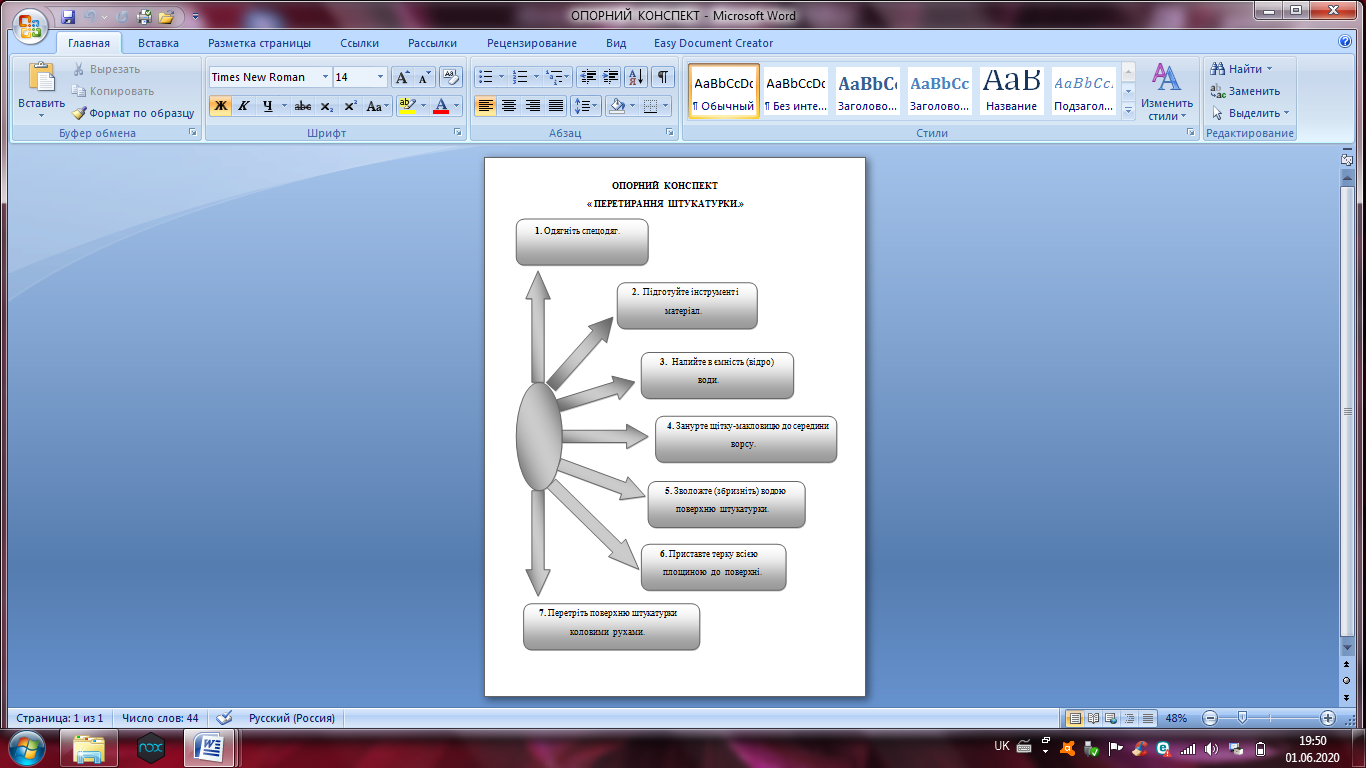   Навчальний елемент:           «Перетирання  штукатурки.»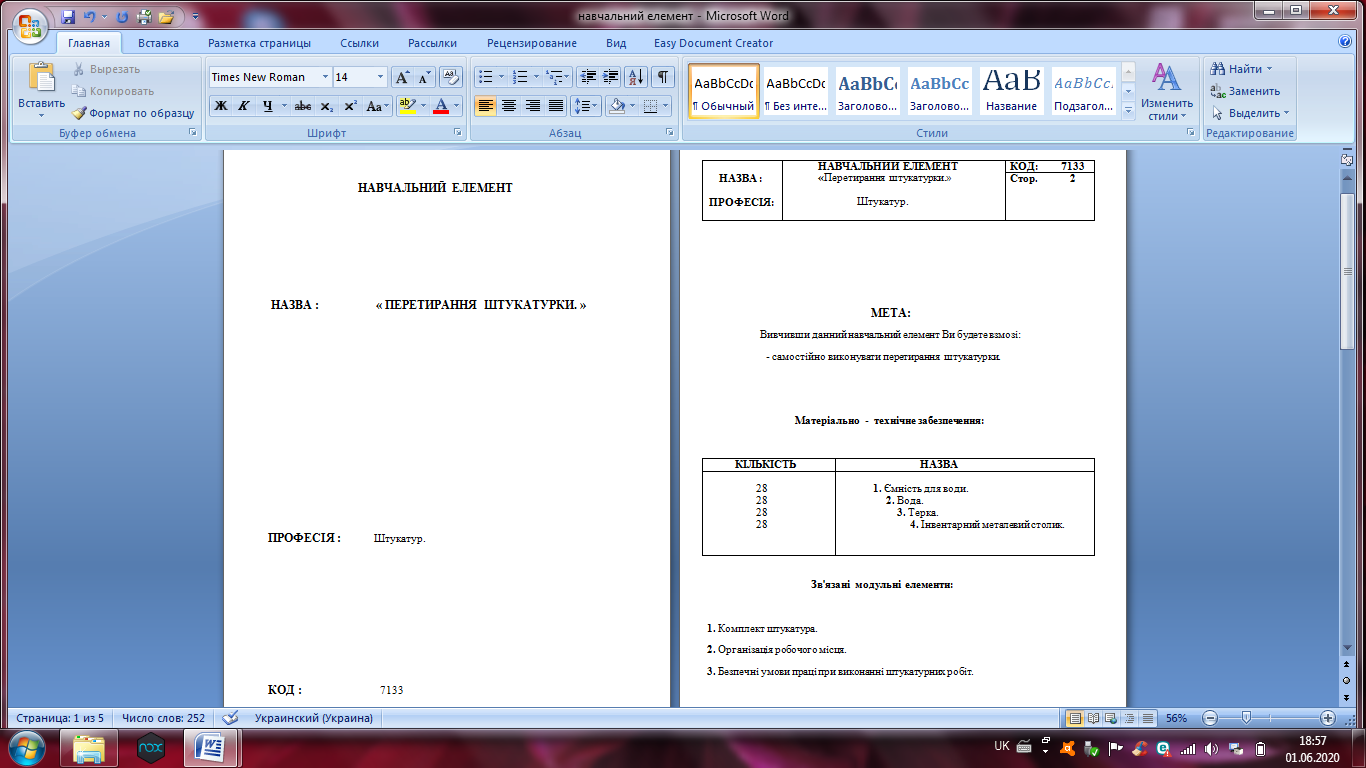 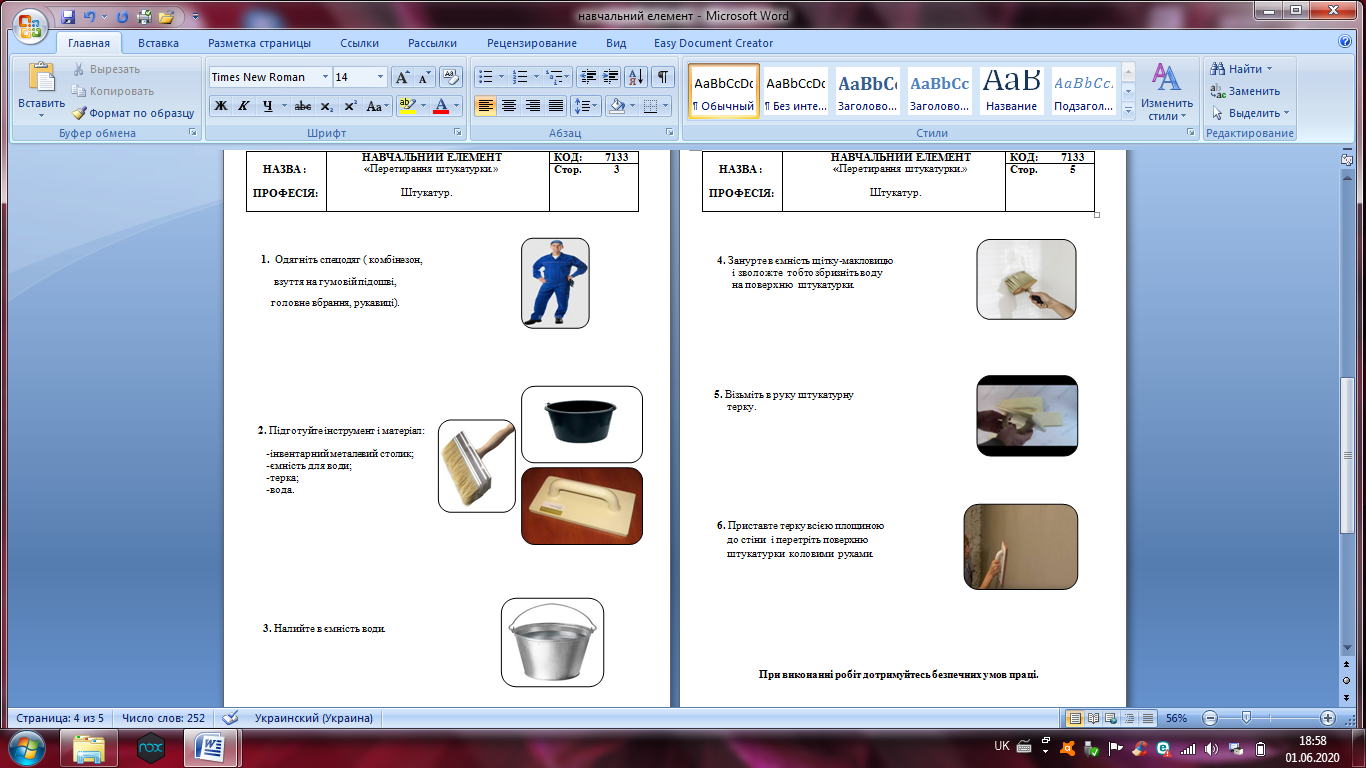 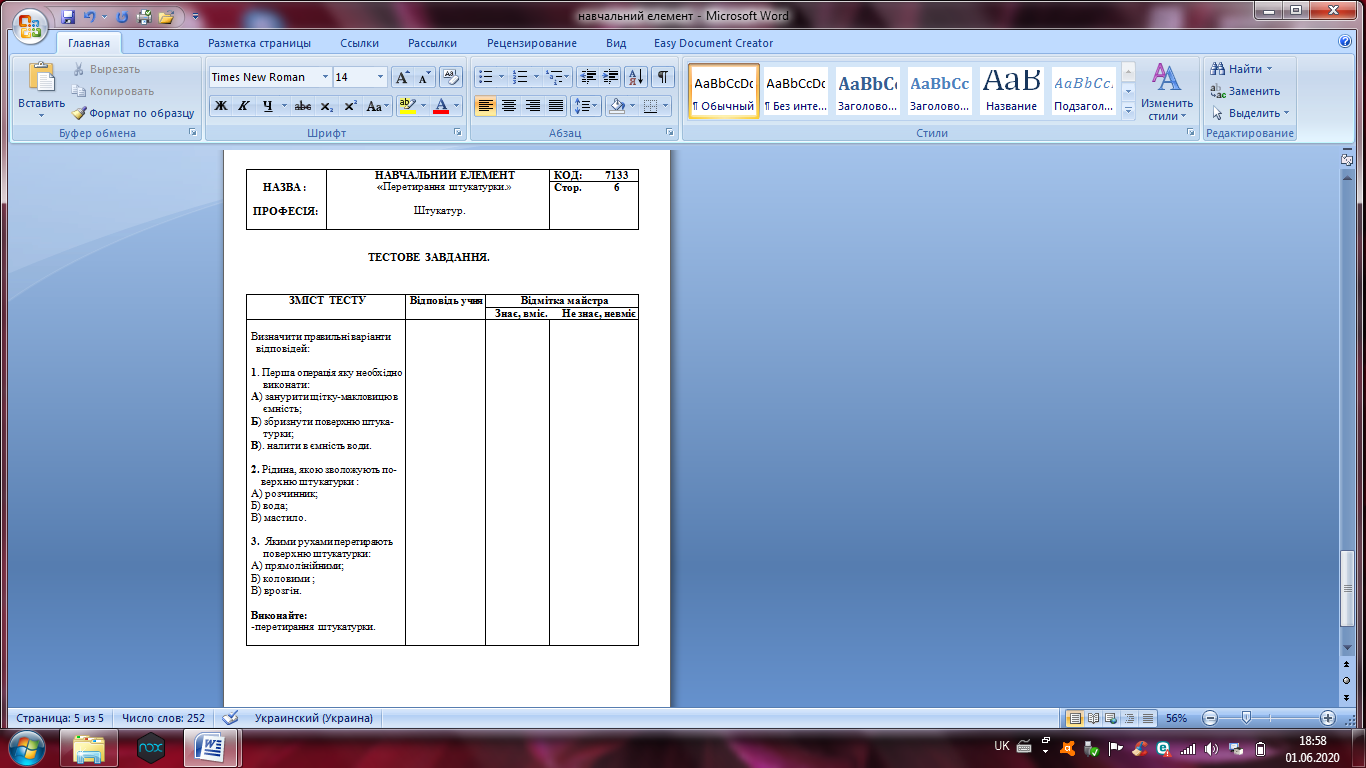                                              ТЕХНОЛОГІЧНА  КАРТА                                   « ПЕРЕТИРАННЯ  ШТУКАТУРКИ.»3. Закріплення нового матеріалу 13:00  -  14:30 год.      1). Пронумеруйте правильну послідовність при перетиранні штукатурки.	-зволожте водою поверхню штукатурки.                  -налийте в ємність води.	-перетріть поверхню штукатурки коловими рухами.                  -занурте щітку-макловицю до середини ворсу.                  -приставте  терку всією площиною до поверхні.         2). Позначте правильний варіант відповіді.               Засоби індивідуального захисту при виконанні будівельних робіт.                 -робочий одяг.                                        -респіратор.                 -головне вбрання.                                  -робоче взуття.                 -окуляри.                                                 -рукавиці.4. Домашнє завдання: прочитати, закріпити новий матеріал.    Відповіді  надсилати  з  13:00 – 14:30  на вайбер  096-25-18-113.  Майстер виробничого навчання : Гончаренко С.М.                             ЕСКІЗ          ІНСТРУМЕНТ, ІНВЕНТАР.1. Ємність для води.         2. Штукатурна терка.                            3. Щітка-макловиця.                   СКЛАД  РОБІТ.                    МАТЕРІАЛИ.1. Змочування  поверхні штукатурки.2. Перетирання  поверхні  штукатурки.                        1. Вода. ОРГАНІЗАЦІЯ РОБОЧОГО МІСЦЯ.              ОЦІНКА  ЯКОСТІ.1.Робоче місце повинно бути добре освіт-лене природним світлом. 2.На робочому місці не повинно бути бу-дівельного сміття, зайвих матеріалів. 3.Матеріали, інструменти та інвентар по-винні бути зручно розташовані.       На поверхні не повинно бути:             - волосяних щілин;             - не перетертих  місць.     ТЕХНОЛОГІЧНИЙ  ПРОЦЕС.       БЕЗПЕЧНІ  УМОВИ  ПРАЦІ.1. Налийте в ємність чистої води.2. Занурте щітку-макловицю в ємність з водою до середини ворсу.3. Зволожте (збризніть) воду на поверхню штукатурки.4. Візьміть в руку штукатурну терку.5. Приставте терку до поверхні всією пло-щиною .6. Перетріть поверхню штукатурки коло-вими рухами.-Працювати слід в спец. одязі (костюм або комбінезон, взуття на гумовій підошві, го-ловне вбрання, рукавиці, при необхідно-сті в захисних окулярах). -Під час робіт на висоті помост потрібен бути в справному стані.- Працювати слід справним інструментом.